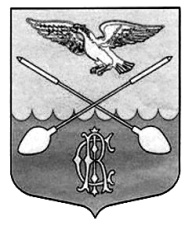 АДМИНИСТРАЦИЯ ДРУЖНОГОРСКОГО ГОРОДСКОГО ПОСЕЛЕНИЯГАТЧИНСКОГО МУНИЦИПАЛЬНОГО РАЙОНА ЛЕНИНГРАДСКОЙ ОБЛАСТИП О С Т А Н О В Л Е Н И ЕОт 14.11.2017                                                                                                                        № 413 В соответствии с Федеральным законом от 27.07.2010 №210-ФЗ «Об организации предоставления государственных и муниципальных услуг», постановлением Правительства Российской Федерации от 27.09.2011 № 797 «О взаимодействии между многофункциональными центрами предоставления государственных и муниципальных услуг и федеральными органами исполнительной власти, органами государственных внебюджетных фондов, органами государственной власти субъектов Российской Федерации, органами местного самоуправления», Федеральным законом от 06.10.2003 №131-ФЗ «Об общих принципах организации местного самоуправления в Российской Федерации», руководствуясь Уставом муниципального образования, постановлением администрации Дружногорского городского поселения от 16.12.2015 № 484 Об утверждении Административного регламента предоставления муниципальной услуги по услуги «Оформление согласия на передачу в поднаем жилого помещения, предоставленного по договору социального найма» администрация Дружногорского  городского  поселения  Гатчинского  муниципального  района  Ленинградской  области,ПОСТАНОВЛЯЕТ1. Утвердить технологическую схему предоставления муниципальной услуги «Оформление согласия на передачу в поднаем жилого помещения, предоставленного по договору социального найма».2. Настоящее Постановление подлежит опубликованию в официальном печатном издании и на официальном сайте МО Дружногорское городское поселение. 3.  Контроль за выполнением настоящего постановления оставляю за собой.И.о. главы администрации Дружногорского  городского  поселения                                                        И.В. ОтсПриложение к  постановлению                                                                                     администрации Дружногорского                                                                                    городского поселения  от 14.11.2017  № 413 Об утверждении технологической схемы предоставления муниципальной услуги «Оформление согласия на передачу в поднаем жилого помещения, предоставленного по договору социального найма»Раздел 1. "Общие сведения о муниципальной услуге"Раздел 1. "Общие сведения о муниципальной услуге"ПараметрЗначение параметра/состояние23Наименование органа, предоставляющего услугу Администрация муниципального образования Дружногорского городского поселенияРеестровый номер услуги4740100010000791955Полное наименование государственной услугиОформление согласия на передачу в поднаем жилого помещения, предоставленного по договору социального наймаКраткое наименование государственной услугиНет Административный регламент предоставления государственной услугиПостановление от  16.12.2015  № 484Об утверждении Административного регламента предоставления муниципальной услуги «Оформление согласия на передачу в поднаем жилого помещения, предоставленного по договору социального найма»Перечень «подуслуг»Нет Способы оценки качества предоставления государственной услуги1. Опрос заявителей непосредственно при личном приеме или с использованием телефонной связи;
2. Терминальные устройства;
3. Официальный сайт администрации муниципального образования www.drgp.ru                                                                             
4. Единый портал государственных услуг (функций); www gosuslugi.ru;
5. Портал государственных услуг (функций) Ленинградской области:
www.gu.lenobI.ruРаздел 2. "Общие сведения об "услуге"Раздел 2. "Общие сведения об "услуге"Раздел 2. "Общие сведения об "услуге"Раздел 2. "Общие сведения об "услуге"Раздел 2. "Общие сведения об "услуге"Раздел 2. "Общие сведения об "услуге"Раздел 2. "Общие сведения об "услуге"Раздел 2. "Общие сведения об "услуге"Раздел 2. "Общие сведения об "услуге"Раздел 2. "Общие сведения об "услуге"Раздел 2. "Общие сведения об "услуге"Раздел 2. "Общие сведения об "услуге"Раздел 2. "Общие сведения об "услуге"№Наименование "услуги"Срок предоставления в зависимости от условий Срок предоставления в зависимости от условий Основания отказа в приеме документовОснование отказа в предоставлении «услуги»Основания приостановления предоставления «услуги»Срок приостановления предоставления «услуги», календарные дниПлата за предоставление "услуги"Плата за предоставление "услуги"Плата за предоставление "услуги"Способ обращения за получением "услуги"Способ получения результата "услуги"При подаче заявления по месту жительства (месту нахождения юр. лица), календарные дниПри подаче заявления по месту жительства (по месту обращения), календарные дниОснования отказа в приеме документовОснование отказа в предоставлении «услуги»Основания приостановления предоставления «услуги»Срок приостановления предоставления «услуги», календарные дниНаличие платы (государственной пошлины)Реквизиты нормативного правового акта, являющегося основанием для взимания платы (государственной пошлины)КБК для взимания платы (государственной пошлины), в том числе для МФЦСпособ обращения за получением "услуги"Способ получения результата "услуги"12345678910111213Оформление согласия на передачу в поднаем жилого помещения, предоставленного по договору социального найма30301. Отсутствие в заявлении фамилии заявителя, направившего заявление, и почтовый адрес, по которому должен быть направлен ответ;
2. Текст заявления не поддается прочтению.1. непредставление заявителем документов, определенных в подпункте 2.6.1 пункта 2.6 административного Регламента;
2. несоответствие заявителя требованиям, указанным в административном Регламенте;
3. наличие у вселяемых граждан или у граждан, проживающих в жилом помещении по договору социального найма, тяжелой форме хронических заболеваний, при которой совместное проживание в одной квартире невозможно;
4. если после вселения других граждан в качестве проживающих совместно с нанимателем и проживающих совместно с ним членов его семьи общая площадь соответствующего жилого помещения на одного проживающего составит менее учетной нормы, а коммунальной квартире - менее нормы предоставления;
5. отсутствие письменного согласия проживающих с нанимателем членов его семьи, а в случае передачи в поднаем жилого помещения, находящегося в коммунальной квартире – согласие всех нанимателей и проживающих совместно с ними членов их семей, всех собственников и проживающих совместно с ними членов их семей;
6. если нанимателю жилого помещения, передаваемого в поднаем, предъявлен иск о расторжении или об изменении договора социального найма и передаваемого в поднаем, оспаривается в судебном порядке;
7. если жилое помещение, передаваемое в поднаем, признано в установленном порядке непригодным для проживания;
8. если принято решение о сносе соответствующего дома или его переоборудования для использования в других целях; 
9. если принято решение о капитальном ремонте соответствующего дома с переустройством и (или) перепланировки жилых помещений в этом доме;
10. подача гражданами заявления об отказе в передаче в поднаем жилого помещения, предоставленного по договору социального найма;
11. выявление в представленных гражданами документах сведений, не соответствующих действительности. нетнетнет--1. ОМС             2. ПГУ ЛО;
3. ГБУ ЛО «МФЦ». 4. официальный сайт ОМС
5. почтовая связь1. на бумажном носителе:             - в ОМС,      - в МФЦ      2.  в форме электронного документа в личном кабинете на ПГУОформление согласия на передачу в поднаем жилого помещения, предоставленного по договору социального наймаРаздел 3. "Сведения о заявителях муниципальной услуги"Раздел 3. "Сведения о заявителях муниципальной услуги"Раздел 3. "Сведения о заявителях муниципальной услуги"Раздел 3. "Сведения о заявителях муниципальной услуги"Раздел 3. "Сведения о заявителях муниципальной услуги"Раздел 3. "Сведения о заявителях муниципальной услуги"Раздел 3. "Сведения о заявителях муниципальной услуги"Раздел 3. "Сведения о заявителях муниципальной услуги"Раздел 3. "Сведения о заявителях муниципальной услуги"Раздел 3. "Сведения о заявителях муниципальной услуги"Раздел 3. "Сведения о заявителях муниципальной услуги"Раздел 3. "Сведения о заявителях муниципальной услуги"Раздел 3. "Сведения о заявителях муниципальной услуги"Раздел 3. "Сведения о заявителях муниципальной услуги"Раздел 3. "Сведения о заявителях муниципальной услуги"Раздел 3. "Сведения о заявителях муниципальной услуги"Раздел 3. "Сведения о заявителях муниципальной услуги"Раздел 3. "Сведения о заявителях муниципальной услуги"Раздел 3. "Сведения о заявителях муниципальной услуги"Раздел 3. "Сведения о заявителях муниципальной услуги"Раздел 3. "Сведения о заявителях муниципальной услуги"Раздел 3. "Сведения о заявителях муниципальной услуги"Раздел 3. "Сведения о заявителях муниципальной услуги"Раздел 3. "Сведения о заявителях муниципальной услуги"Раздел 3. "Сведения о заявителях муниципальной услуги"Раздел 3. "Сведения о заявителях муниципальной услуги"Раздел 3. "Сведения о заявителях муниципальной услуги"Раздел 3. "Сведения о заявителях муниципальной услуги"Раздел 3. "Сведения о заявителях муниципальной услуги"Раздел 3. "Сведения о заявителях муниципальной услуги"Раздел 3. "Сведения о заявителях муниципальной услуги"Раздел 3. "Сведения о заявителях муниципальной услуги"Раздел 3. "Сведения о заявителях муниципальной услуги"Раздел 3. "Сведения о заявителях муниципальной услуги"Раздел 3. "Сведения о заявителях муниципальной услуги"Раздел 3. "Сведения о заявителях муниципальной услуги"Раздел 3. "Сведения о заявителях муниципальной услуги"Раздел 3. "Сведения о заявителях муниципальной услуги"Раздел 3. "Сведения о заявителях муниципальной услуги"Раздел 3. "Сведения о заявителях муниципальной услуги"Раздел 3. "Сведения о заявителях муниципальной услуги"Раздел 3. "Сведения о заявителях муниципальной услуги"Раздел 3. "Сведения о заявителях муниципальной услуги"Раздел 3. "Сведения о заявителях муниципальной услуги"№№№Категории лиц, имеющих право на получение "услуги"Категории лиц, имеющих право на получение "услуги"Категории лиц, имеющих право на получение "услуги"Категории лиц, имеющих право на получение "услуги"Категории лиц, имеющих право на получение "услуги"Документ, подтверждающий правомочие заявителя соответствующей категории на получение "услуги"Документ, подтверждающий правомочие заявителя соответствующей категории на получение "услуги"Документ, подтверждающий правомочие заявителя соответствующей категории на получение "услуги"Документ, подтверждающий правомочие заявителя соответствующей категории на получение "услуги"Установленные требования к документу, подтверждающему правомочие заявителя соответствующей категории на получение "услуги"Установленные требования к документу, подтверждающему правомочие заявителя соответствующей категории на получение "услуги"Установленные требования к документу, подтверждающему правомочие заявителя соответствующей категории на получение "услуги"Установленные требования к документу, подтверждающему правомочие заявителя соответствующей категории на получение "услуги"Установленные требования к документу, подтверждающему правомочие заявителя соответствующей категории на получение "услуги"Установленные требования к документу, подтверждающему правомочие заявителя соответствующей категории на получение "услуги"Установленные требования к документу, подтверждающему правомочие заявителя соответствующей категории на получение "услуги"Наличие возможности подачи заявления на предоставление "услуги" представителями заявителяНаличие возможности подачи заявления на предоставление "услуги" представителями заявителяНаличие возможности подачи заявления на предоставление "услуги" представителями заявителяНаличие возможности подачи заявления на предоставление "услуги" представителями заявителяНаличие возможности подачи заявления на предоставление "услуги" представителями заявителяНаличие возможности подачи заявления на предоставление "услуги" представителями заявителяНаличие возможности подачи заявления на предоставление "услуги" представителями заявителяИсчерпывающий перечень лиц, имеющих право на подачу заявления от имени заявителяИсчерпывающий перечень лиц, имеющих право на подачу заявления от имени заявителяИсчерпывающий перечень лиц, имеющих право на подачу заявления от имени заявителяИсчерпывающий перечень лиц, имеющих право на подачу заявления от имени заявителяИсчерпывающий перечень лиц, имеющих право на подачу заявления от имени заявителяИсчерпывающий перечень лиц, имеющих право на подачу заявления от имени заявителяНаименование документа, подтверждающего право подачи заявления от имени заявителя Наименование документа, подтверждающего право подачи заявления от имени заявителя Наименование документа, подтверждающего право подачи заявления от имени заявителя Наименование документа, подтверждающего право подачи заявления от имени заявителя Наименование документа, подтверждающего право подачи заявления от имени заявителя Наименование документа, подтверждающего право подачи заявления от имени заявителя Наименование документа, подтверждающего право подачи заявления от имени заявителя Установленные требования к документу, подтверждающему право подачи заявления от имени заявителя  Установленные требования к документу, подтверждающему право подачи заявления от имени заявителя  Установленные требования к документу, подтверждающему право подачи заявления от имени заявителя  Установленные требования к документу, подтверждающему право подачи заявления от имени заявителя  Установленные требования к документу, подтверждающему право подачи заявления от имени заявителя  111222223333444444455555556666667777777888881.1.1.Наниматели жилых помещений по договорам социального найма или их представителиНаниматели жилых помещений по договорам социального найма или их представителиНаниматели жилых помещений по договорам социального найма или их представителиНаниматели жилых помещений по договорам социального найма или их представителиНаниматели жилых помещений по договорам социального найма или их представители1. Документ, удостоверяющий личность1. Документ, удостоверяющий личность1. Документ, удостоверяющий личность1. Документ, удостоверяющий личностьДолжен быть действительным на срок обращения за предоставлением услуги.                                                          Не должен содержать подчисток, приписок, зачеркнутых слов и др. исправлений.                                   
 Не должен иметь повреждений, наличие которых не позволяет однозначно истолковать их содержаниеДолжен быть действительным на срок обращения за предоставлением услуги.                                                          Не должен содержать подчисток, приписок, зачеркнутых слов и др. исправлений.                                   
 Не должен иметь повреждений, наличие которых не позволяет однозначно истолковать их содержаниеДолжен быть действительным на срок обращения за предоставлением услуги.                                                          Не должен содержать подчисток, приписок, зачеркнутых слов и др. исправлений.                                   
 Не должен иметь повреждений, наличие которых не позволяет однозначно истолковать их содержаниеДолжен быть действительным на срок обращения за предоставлением услуги.                                                          Не должен содержать подчисток, приписок, зачеркнутых слов и др. исправлений.                                   
 Не должен иметь повреждений, наличие которых не позволяет однозначно истолковать их содержаниеДолжен быть действительным на срок обращения за предоставлением услуги.                                                          Не должен содержать подчисток, приписок, зачеркнутых слов и др. исправлений.                                   
 Не должен иметь повреждений, наличие которых не позволяет однозначно истолковать их содержаниеДолжен быть действительным на срок обращения за предоставлением услуги.                                                          Не должен содержать подчисток, приписок, зачеркнутых слов и др. исправлений.                                   
 Не должен иметь повреждений, наличие которых не позволяет однозначно истолковать их содержаниеДолжен быть действительным на срок обращения за предоставлением услуги.                                                          Не должен содержать подчисток, приписок, зачеркнутых слов и др. исправлений.                                   
 Не должен иметь повреждений, наличие которых не позволяет однозначно истолковать их содержаниеИмеетсяИмеетсяИмеетсяИмеетсяИмеетсяИмеетсяИмеетсяПредставители, действующие на основании нотариально удостоверенной доверенностиПредставители, действующие на основании нотариально удостоверенной доверенностиПредставители, действующие на основании нотариально удостоверенной доверенностиПредставители, действующие на основании нотариально удостоверенной доверенностиПредставители, действующие на основании нотариально удостоверенной доверенностиПредставители, действующие на основании нотариально удостоверенной доверенности1) Доверенность; 2) Копия документа, удостоверяющего личность доверенного лица и оригинал для сверки.1) Доверенность; 2) Копия документа, удостоверяющего личность доверенного лица и оригинал для сверки.1) Доверенность; 2) Копия документа, удостоверяющего личность доверенного лица и оригинал для сверки.1) Доверенность; 2) Копия документа, удостоверяющего личность доверенного лица и оригинал для сверки.1) Доверенность; 2) Копия документа, удостоверяющего личность доверенного лица и оригинал для сверки.1) Доверенность; 2) Копия документа, удостоверяющего личность доверенного лица и оригинал для сверки.1) Доверенность; 2) Копия документа, удостоверяющего личность доверенного лица и оригинал для сверки.1) Доверенность должна быть нотариально заверена, действительной на срок обращения за предоставлением услуги; не должна содержать подчисток, приписок, зачеркнутых слов и иных исправлений; не должна иметь повреждений, наличие которых не позволяет однозначно истолковать их содержание.                                     2) Документ, удостоверяющий личность, предоставляется в копии (не заверяется).1) Доверенность должна быть нотариально заверена, действительной на срок обращения за предоставлением услуги; не должна содержать подчисток, приписок, зачеркнутых слов и иных исправлений; не должна иметь повреждений, наличие которых не позволяет однозначно истолковать их содержание.                                     2) Документ, удостоверяющий личность, предоставляется в копии (не заверяется).1) Доверенность должна быть нотариально заверена, действительной на срок обращения за предоставлением услуги; не должна содержать подчисток, приписок, зачеркнутых слов и иных исправлений; не должна иметь повреждений, наличие которых не позволяет однозначно истолковать их содержание.                                     2) Документ, удостоверяющий личность, предоставляется в копии (не заверяется).1) Доверенность должна быть нотариально заверена, действительной на срок обращения за предоставлением услуги; не должна содержать подчисток, приписок, зачеркнутых слов и иных исправлений; не должна иметь повреждений, наличие которых не позволяет однозначно истолковать их содержание.                                     2) Документ, удостоверяющий личность, предоставляется в копии (не заверяется).1) Доверенность должна быть нотариально заверена, действительной на срок обращения за предоставлением услуги; не должна содержать подчисток, приписок, зачеркнутых слов и иных исправлений; не должна иметь повреждений, наличие которых не позволяет однозначно истолковать их содержание.                                     2) Документ, удостоверяющий личность, предоставляется в копии (не заверяется).Раздел 4. "Документы, предоставляемые заявителем для получения "услуги"Раздел 4. "Документы, предоставляемые заявителем для получения "услуги"Раздел 4. "Документы, предоставляемые заявителем для получения "услуги"Раздел 4. "Документы, предоставляемые заявителем для получения "услуги"Раздел 4. "Документы, предоставляемые заявителем для получения "услуги"Раздел 4. "Документы, предоставляемые заявителем для получения "услуги"Раздел 4. "Документы, предоставляемые заявителем для получения "услуги"Раздел 4. "Документы, предоставляемые заявителем для получения "услуги"Раздел 4. "Документы, предоставляемые заявителем для получения "услуги"Раздел 4. "Документы, предоставляемые заявителем для получения "услуги"Раздел 4. "Документы, предоставляемые заявителем для получения "услуги"Раздел 4. "Документы, предоставляемые заявителем для получения "услуги"Раздел 4. "Документы, предоставляемые заявителем для получения "услуги"Раздел 4. "Документы, предоставляемые заявителем для получения "услуги"Раздел 4. "Документы, предоставляемые заявителем для получения "услуги"Раздел 4. "Документы, предоставляемые заявителем для получения "услуги"Раздел 4. "Документы, предоставляемые заявителем для получения "услуги"Раздел 4. "Документы, предоставляемые заявителем для получения "услуги"Раздел 4. "Документы, предоставляемые заявителем для получения "услуги"Раздел 4. "Документы, предоставляемые заявителем для получения "услуги"Раздел 4. "Документы, предоставляемые заявителем для получения "услуги"Раздел 4. "Документы, предоставляемые заявителем для получения "услуги"Раздел 4. "Документы, предоставляемые заявителем для получения "услуги"Раздел 4. "Документы, предоставляемые заявителем для получения "услуги"Раздел 4. "Документы, предоставляемые заявителем для получения "услуги"Раздел 4. "Документы, предоставляемые заявителем для получения "услуги"Раздел 4. "Документы, предоставляемые заявителем для получения "услуги"Раздел 4. "Документы, предоставляемые заявителем для получения "услуги"Раздел 4. "Документы, предоставляемые заявителем для получения "услуги"Раздел 4. "Документы, предоставляемые заявителем для получения "услуги"Раздел 4. "Документы, предоставляемые заявителем для получения "услуги"Раздел 4. "Документы, предоставляемые заявителем для получения "услуги"Раздел 4. "Документы, предоставляемые заявителем для получения "услуги"Раздел 4. "Документы, предоставляемые заявителем для получения "услуги"Раздел 4. "Документы, предоставляемые заявителем для получения "услуги"Раздел 4. "Документы, предоставляемые заявителем для получения "услуги"Раздел 4. "Документы, предоставляемые заявителем для получения "услуги"Раздел 4. "Документы, предоставляемые заявителем для получения "услуги"Раздел 4. "Документы, предоставляемые заявителем для получения "услуги"Раздел 4. "Документы, предоставляемые заявителем для получения "услуги"Раздел 4. "Документы, предоставляемые заявителем для получения "услуги"Раздел 4. "Документы, предоставляемые заявителем для получения "услуги"Раздел 4. "Документы, предоставляемые заявителем для получения "услуги"№№№Категория документаКатегория документаНаименование документов, которые представляет заявитель для получения "услуги"Наименование документов, которые представляет заявитель для получения "услуги"Наименование документов, которые представляет заявитель для получения "услуги"Наименование документов, которые представляет заявитель для получения "услуги"Наименование документов, которые представляет заявитель для получения "услуги"Наименование документов, которые представляет заявитель для получения "услуги"Наименование документов, которые представляет заявитель для получения "услуги"Наименование документов, которые представляет заявитель для получения "услуги"Количество необходимых экземпляров документа с указанием подлинник/копияКоличество необходимых экземпляров документа с указанием подлинник/копияКоличество необходимых экземпляров документа с указанием подлинник/копияКоличество необходимых экземпляров документа с указанием подлинник/копияДокумент, предоставляемый по условиюДокумент, предоставляемый по условиюДокумент, предоставляемый по условиюДокумент, предоставляемый по условиюДокумент, предоставляемый по условиюДокумент, предоставляемый по условиюУстановленные требования к документуУстановленные требования к документуУстановленные требования к документуУстановленные требования к документуУстановленные требования к документуУстановленные требования к документуФорма (шаблон) документаФорма (шаблон) документаФорма (шаблон) документаФорма (шаблон) документаФорма (шаблон) документаФорма (шаблон) документаОбразец документа/заполнения документаОбразец документа/заполнения документаОбразец документа/заполнения документаОбразец документа/заполнения документаОбразец документа/заполнения документаОбразец документа/заполнения документаОбразец документа/заполнения документаОбразец документа/заполнения документа11122333333334444555555666666777777888888881.11.11.1Письменное заявление  о предоставлении услугиПисьменное заявление  о предоставлении услугиЗаявлениеЗаявлениеЗаявлениеЗаявлениеЗаявлениеЗаявлениеЗаявлениеЗаявление подлинник 1 экз. подлинник 1 экз. подлинник 1 экз. подлинник 1 экз.НетНетНетНетНетНетПриложение 4Приложение 4Приложение 4Приложение 4Приложение 4Приложение 41.21.21.2Документы, удостоверяющие личность Документы, удостоверяющие личность паспорт гражданина Российской Федерации; временное удостоверение личности гражданина Российской Федерации, выдаваемое на период оформления паспорта в порядке, установленном законодательством Российской Федерации;паспорт гражданина Российской Федерации; временное удостоверение личности гражданина Российской Федерации, выдаваемое на период оформления паспорта в порядке, установленном законодательством Российской Федерации;паспорт гражданина Российской Федерации; временное удостоверение личности гражданина Российской Федерации, выдаваемое на период оформления паспорта в порядке, установленном законодательством Российской Федерации;паспорт гражданина Российской Федерации; временное удостоверение личности гражданина Российской Федерации, выдаваемое на период оформления паспорта в порядке, установленном законодательством Российской Федерации;паспорт гражданина Российской Федерации; временное удостоверение личности гражданина Российской Федерации, выдаваемое на период оформления паспорта в порядке, установленном законодательством Российской Федерации;паспорт гражданина Российской Федерации; временное удостоверение личности гражданина Российской Федерации, выдаваемое на период оформления паспорта в порядке, установленном законодательством Российской Федерации;паспорт гражданина Российской Федерации; временное удостоверение личности гражданина Российской Федерации, выдаваемое на период оформления паспорта в порядке, установленном законодательством Российской Федерации;паспорт гражданина Российской Федерации; временное удостоверение личности гражданина Российской Федерации, выдаваемое на период оформления паспорта в порядке, установленном законодательством Российской Федерации;подлинник и  копия 1 экз.подлинник и  копия 1 экз.подлинник и  копия 1 экз.подлинник и  копия 1 экз.НетНетНетНетНетНетПодлинник - внесены сведения  о гражданстве, месте рождения, регистрации, месте выдачи, дате выдачи, заверены подписью должностного лица и соответствующей печатью полномочного органа.                                                         Сверка копии с оригиналом в дело и возврат  заявителю подлинника, копия не заверяется. Подлинник - внесены сведения  о гражданстве, месте рождения, регистрации, месте выдачи, дате выдачи, заверены подписью должностного лица и соответствующей печатью полномочного органа.                                                         Сверка копии с оригиналом в дело и возврат  заявителю подлинника, копия не заверяется. Подлинник - внесены сведения  о гражданстве, месте рождения, регистрации, месте выдачи, дате выдачи, заверены подписью должностного лица и соответствующей печатью полномочного органа.                                                         Сверка копии с оригиналом в дело и возврат  заявителю подлинника, копия не заверяется. Подлинник - внесены сведения  о гражданстве, месте рождения, регистрации, месте выдачи, дате выдачи, заверены подписью должностного лица и соответствующей печатью полномочного органа.                                                         Сверка копии с оригиналом в дело и возврат  заявителю подлинника, копия не заверяется. Подлинник - внесены сведения  о гражданстве, месте рождения, регистрации, месте выдачи, дате выдачи, заверены подписью должностного лица и соответствующей печатью полномочного органа.                                                         Сверка копии с оригиналом в дело и возврат  заявителю подлинника, копия не заверяется. Подлинник - внесены сведения  о гражданстве, месте рождения, регистрации, месте выдачи, дате выдачи, заверены подписью должностного лица и соответствующей печатью полномочного органа.                                                         Сверка копии с оригиналом в дело и возврат  заявителю подлинника, копия не заверяется. Не требуетсяНе требуетсяНе требуетсяНе требуетсяНе требуетсяНе требуетсяНе требуетсяНе требуетсяНе требуетсяНе требуетсяНе требуетсяНе требуетсяНе требуетсяНе требуется1.31.31.3Согласие проживающих и зарегистрированных совместно с нанимателем Согласие проживающих и зарегистрированных совместно с нанимателем письменное согласие, оформленное в установленном законом порядке,                                                              -  проживающих и зарегистрированных совместно с нанимателем членов семьи;                                                                     в случае если передаваемое в поднаем жилое помещение находится в коммунальной квартире:                                                                                 - письменное согласие, оформленное в установленном законом порядке, всех нанимателей (собственников) и проживающих с ними членов семьиписьменное согласие, оформленное в установленном законом порядке,                                                              -  проживающих и зарегистрированных совместно с нанимателем членов семьи;                                                                     в случае если передаваемое в поднаем жилое помещение находится в коммунальной квартире:                                                                                 - письменное согласие, оформленное в установленном законом порядке, всех нанимателей (собственников) и проживающих с ними членов семьиписьменное согласие, оформленное в установленном законом порядке,                                                              -  проживающих и зарегистрированных совместно с нанимателем членов семьи;                                                                     в случае если передаваемое в поднаем жилое помещение находится в коммунальной квартире:                                                                                 - письменное согласие, оформленное в установленном законом порядке, всех нанимателей (собственников) и проживающих с ними членов семьиписьменное согласие, оформленное в установленном законом порядке,                                                              -  проживающих и зарегистрированных совместно с нанимателем членов семьи;                                                                     в случае если передаваемое в поднаем жилое помещение находится в коммунальной квартире:                                                                                 - письменное согласие, оформленное в установленном законом порядке, всех нанимателей (собственников) и проживающих с ними членов семьиписьменное согласие, оформленное в установленном законом порядке,                                                              -  проживающих и зарегистрированных совместно с нанимателем членов семьи;                                                                     в случае если передаваемое в поднаем жилое помещение находится в коммунальной квартире:                                                                                 - письменное согласие, оформленное в установленном законом порядке, всех нанимателей (собственников) и проживающих с ними членов семьиписьменное согласие, оформленное в установленном законом порядке,                                                              -  проживающих и зарегистрированных совместно с нанимателем членов семьи;                                                                     в случае если передаваемое в поднаем жилое помещение находится в коммунальной квартире:                                                                                 - письменное согласие, оформленное в установленном законом порядке, всех нанимателей (собственников) и проживающих с ними членов семьиписьменное согласие, оформленное в установленном законом порядке,                                                              -  проживающих и зарегистрированных совместно с нанимателем членов семьи;                                                                     в случае если передаваемое в поднаем жилое помещение находится в коммунальной квартире:                                                                                 - письменное согласие, оформленное в установленном законом порядке, всех нанимателей (собственников) и проживающих с ними членов семьиписьменное согласие, оформленное в установленном законом порядке,                                                              -  проживающих и зарегистрированных совместно с нанимателем членов семьи;                                                                     в случае если передаваемое в поднаем жилое помещение находится в коммунальной квартире:                                                                                 - письменное согласие, оформленное в установленном законом порядке, всех нанимателей (собственников) и проживающих с ними членов семьиподлинник и копия от каждого нанимателя (собственника) и проживающего с ним членов семьи, либо нотариально удостоверенные копии документовподлинник и копия от каждого нанимателя (собственника) и проживающего с ним членов семьи, либо нотариально удостоверенные копии документовподлинник и копия от каждого нанимателя (собственника) и проживающего с ним членов семьи, либо нотариально удостоверенные копии документовподлинник и копия от каждого нанимателя (собственника) и проживающего с ним членов семьи, либо нотариально удостоверенные копии документовНетНетНетНетНетНетдокументы на бумажных носителях предоставляются либо в двух экземплярах, один из которых подлинник, представляемый для обозрения и подлежащий возврату заявителю, другой: копия документа, прилагаемая к заявлению, либо нотариально удостоверенные копии документовдокументы на бумажных носителях предоставляются либо в двух экземплярах, один из которых подлинник, представляемый для обозрения и подлежащий возврату заявителю, другой: копия документа, прилагаемая к заявлению, либо нотариально удостоверенные копии документовдокументы на бумажных носителях предоставляются либо в двух экземплярах, один из которых подлинник, представляемый для обозрения и подлежащий возврату заявителю, другой: копия документа, прилагаемая к заявлению, либо нотариально удостоверенные копии документовдокументы на бумажных носителях предоставляются либо в двух экземплярах, один из которых подлинник, представляемый для обозрения и подлежащий возврату заявителю, другой: копия документа, прилагаемая к заявлению, либо нотариально удостоверенные копии документовдокументы на бумажных носителях предоставляются либо в двух экземплярах, один из которых подлинник, представляемый для обозрения и подлежащий возврату заявителю, другой: копия документа, прилагаемая к заявлению, либо нотариально удостоверенные копии документовдокументы на бумажных носителях предоставляются либо в двух экземплярах, один из которых подлинник, представляемый для обозрения и подлежащий возврату заявителю, другой: копия документа, прилагаемая к заявлению, либо нотариально удостоверенные копии документовНе требуетсяНе требуетсяНе требуетсяНе требуетсяНе требуетсяНе требуетсяНе требуетсяНе требуетсяНе требуетсяНе требуетсяНе требуетсяНе требуетсяНе требуетсяНе требуется1.41.41.4Медицинские справкиМедицинские справкимедицинские справки, свидетельствующие об отсутствии у вселяемого гражданина или граждан, проживающих в данном жилом помещении, тяжелой формы хронического заболевания, при которой совместное проживание невозможномедицинские справки, свидетельствующие об отсутствии у вселяемого гражданина или граждан, проживающих в данном жилом помещении, тяжелой формы хронического заболевания, при которой совместное проживание невозможномедицинские справки, свидетельствующие об отсутствии у вселяемого гражданина или граждан, проживающих в данном жилом помещении, тяжелой формы хронического заболевания, при которой совместное проживание невозможномедицинские справки, свидетельствующие об отсутствии у вселяемого гражданина или граждан, проживающих в данном жилом помещении, тяжелой формы хронического заболевания, при которой совместное проживание невозможномедицинские справки, свидетельствующие об отсутствии у вселяемого гражданина или граждан, проживающих в данном жилом помещении, тяжелой формы хронического заболевания, при которой совместное проживание невозможномедицинские справки, свидетельствующие об отсутствии у вселяемого гражданина или граждан, проживающих в данном жилом помещении, тяжелой формы хронического заболевания, при которой совместное проживание невозможномедицинские справки, свидетельствующие об отсутствии у вселяемого гражданина или граждан, проживающих в данном жилом помещении, тяжелой формы хронического заболевания, при которой совместное проживание невозможномедицинские справки, свидетельствующие об отсутствии у вселяемого гражданина или граждан, проживающих в данном жилом помещении, тяжелой формы хронического заболевания, при которой совместное проживание невозможноподлинник и копия от вселяемого гражданина, подлинник и копия от каждого гражданина, проживающего в данном жилом помещении,  либо нотариально удостоверенные копии документов подлинник и копия от вселяемого гражданина, подлинник и копия от каждого гражданина, проживающего в данном жилом помещении,  либо нотариально удостоверенные копии документов подлинник и копия от вселяемого гражданина, подлинник и копия от каждого гражданина, проживающего в данном жилом помещении,  либо нотариально удостоверенные копии документов подлинник и копия от вселяемого гражданина, подлинник и копия от каждого гражданина, проживающего в данном жилом помещении,  либо нотариально удостоверенные копии документов НетНетНетНетНетНетдокументы на бумажных носителях предоставляются либо в двух экземплярах, один из которых подлинник, представляемый для обозрения и подлежащий возврату заявителю, другой: копия документа, прилагаемая к заявлению, либо нотариально удостоверенные копии документовдокументы на бумажных носителях предоставляются либо в двух экземплярах, один из которых подлинник, представляемый для обозрения и подлежащий возврату заявителю, другой: копия документа, прилагаемая к заявлению, либо нотариально удостоверенные копии документовдокументы на бумажных носителях предоставляются либо в двух экземплярах, один из которых подлинник, представляемый для обозрения и подлежащий возврату заявителю, другой: копия документа, прилагаемая к заявлению, либо нотариально удостоверенные копии документовдокументы на бумажных носителях предоставляются либо в двух экземплярах, один из которых подлинник, представляемый для обозрения и подлежащий возврату заявителю, другой: копия документа, прилагаемая к заявлению, либо нотариально удостоверенные копии документовдокументы на бумажных носителях предоставляются либо в двух экземплярах, один из которых подлинник, представляемый для обозрения и подлежащий возврату заявителю, другой: копия документа, прилагаемая к заявлению, либо нотариально удостоверенные копии документовдокументы на бумажных носителях предоставляются либо в двух экземплярах, один из которых подлинник, представляемый для обозрения и подлежащий возврату заявителю, другой: копия документа, прилагаемая к заявлению, либо нотариально удостоверенные копии документовНе требуетсяНе требуетсяНе требуетсяНе требуетсяНе требуетсяНе требуетсяНе требуетсяНе требуетсяНе требуетсяНе требуетсяНе требуетсяНе требуетсяНе требуетсяНе требуется1.51.51.5Договор поднаймаДоговор поднайма2 экземпляра договора поднайма жилого помещения, предоставленного по договору социального найма, в котором должны быть указаны граждане, вселяемые совместно с поднанимателями в жилое помещение, а также оговорены права и обязанности сторон и срок договора2 экземпляра договора поднайма жилого помещения, предоставленного по договору социального найма, в котором должны быть указаны граждане, вселяемые совместно с поднанимателями в жилое помещение, а также оговорены права и обязанности сторон и срок договора2 экземпляра договора поднайма жилого помещения, предоставленного по договору социального найма, в котором должны быть указаны граждане, вселяемые совместно с поднанимателями в жилое помещение, а также оговорены права и обязанности сторон и срок договора2 экземпляра договора поднайма жилого помещения, предоставленного по договору социального найма, в котором должны быть указаны граждане, вселяемые совместно с поднанимателями в жилое помещение, а также оговорены права и обязанности сторон и срок договора2 экземпляра договора поднайма жилого помещения, предоставленного по договору социального найма, в котором должны быть указаны граждане, вселяемые совместно с поднанимателями в жилое помещение, а также оговорены права и обязанности сторон и срок договора2 экземпляра договора поднайма жилого помещения, предоставленного по договору социального найма, в котором должны быть указаны граждане, вселяемые совместно с поднанимателями в жилое помещение, а также оговорены права и обязанности сторон и срок договора2 экземпляра договора поднайма жилого помещения, предоставленного по договору социального найма, в котором должны быть указаны граждане, вселяемые совместно с поднанимателями в жилое помещение, а также оговорены права и обязанности сторон и срок договора2 экземпляра договора поднайма жилого помещения, предоставленного по договору социального найма, в котором должны быть указаны граждане, вселяемые совместно с поднанимателями в жилое помещение, а также оговорены права и обязанности сторон и срок договораподлинник, 2 экз. подлинник, 2 экз. подлинник, 2 экз. подлинник, 2 экз. НетНетНетНетНетНетНе требуетсяНе требуетсяНе требуетсяНе требуетсяНе требуетсяНе требуетсяНе требуетсяНе требуетсяНе требуетсяНе требуетсяНе требуетсяНе требуетсяНе требуетсяНе требуетсяРаздел 5. "Документы и сведения, получаемые посредством межведомственного информационного взаимодействия"Раздел 5. "Документы и сведения, получаемые посредством межведомственного информационного взаимодействия"Раздел 5. "Документы и сведения, получаемые посредством межведомственного информационного взаимодействия"Раздел 5. "Документы и сведения, получаемые посредством межведомственного информационного взаимодействия"Раздел 5. "Документы и сведения, получаемые посредством межведомственного информационного взаимодействия"Раздел 5. "Документы и сведения, получаемые посредством межведомственного информационного взаимодействия"Раздел 5. "Документы и сведения, получаемые посредством межведомственного информационного взаимодействия"Раздел 5. "Документы и сведения, получаемые посредством межведомственного информационного взаимодействия"Раздел 5. "Документы и сведения, получаемые посредством межведомственного информационного взаимодействия"Раздел 5. "Документы и сведения, получаемые посредством межведомственного информационного взаимодействия"Раздел 5. "Документы и сведения, получаемые посредством межведомственного информационного взаимодействия"Раздел 5. "Документы и сведения, получаемые посредством межведомственного информационного взаимодействия"Раздел 5. "Документы и сведения, получаемые посредством межведомственного информационного взаимодействия"Раздел 5. "Документы и сведения, получаемые посредством межведомственного информационного взаимодействия"Раздел 5. "Документы и сведения, получаемые посредством межведомственного информационного взаимодействия"Раздел 5. "Документы и сведения, получаемые посредством межведомственного информационного взаимодействия"Раздел 5. "Документы и сведения, получаемые посредством межведомственного информационного взаимодействия"Раздел 5. "Документы и сведения, получаемые посредством межведомственного информационного взаимодействия"Раздел 5. "Документы и сведения, получаемые посредством межведомственного информационного взаимодействия"Раздел 5. "Документы и сведения, получаемые посредством межведомственного информационного взаимодействия"Раздел 5. "Документы и сведения, получаемые посредством межведомственного информационного взаимодействия"Раздел 5. "Документы и сведения, получаемые посредством межведомственного информационного взаимодействия"Раздел 5. "Документы и сведения, получаемые посредством межведомственного информационного взаимодействия"Раздел 5. "Документы и сведения, получаемые посредством межведомственного информационного взаимодействия"Раздел 5. "Документы и сведения, получаемые посредством межведомственного информационного взаимодействия"Раздел 5. "Документы и сведения, получаемые посредством межведомственного информационного взаимодействия"Раздел 5. "Документы и сведения, получаемые посредством межведомственного информационного взаимодействия"Раздел 5. "Документы и сведения, получаемые посредством межведомственного информационного взаимодействия"Раздел 5. "Документы и сведения, получаемые посредством межведомственного информационного взаимодействия"Раздел 5. "Документы и сведения, получаемые посредством межведомственного информационного взаимодействия"Раздел 5. "Документы и сведения, получаемые посредством межведомственного информационного взаимодействия"Раздел 5. "Документы и сведения, получаемые посредством межведомственного информационного взаимодействия"Раздел 5. "Документы и сведения, получаемые посредством межведомственного информационного взаимодействия"Раздел 5. "Документы и сведения, получаемые посредством межведомственного информационного взаимодействия"Раздел 5. "Документы и сведения, получаемые посредством межведомственного информационного взаимодействия"Раздел 5. "Документы и сведения, получаемые посредством межведомственного информационного взаимодействия"Раздел 5. "Документы и сведения, получаемые посредством межведомственного информационного взаимодействия"Реквизиты актуальной технологической карты межведомственного взаимодействияРеквизиты актуальной технологической карты межведомственного взаимодействияРеквизиты актуальной технологической карты межведомственного взаимодействияРеквизиты актуальной технологической карты межведомственного взаимодействияНаименование запрашиваемого документа (сведения)Наименование запрашиваемого документа (сведения)Наименование запрашиваемого документа (сведения)Наименование запрашиваемого документа (сведения)Наименование запрашиваемого документа (сведения)Наименование запрашиваемого документа (сведения)Перечень и состав сведений, запрашиваемых в рамках межведомственного информационного взаимодействияПеречень и состав сведений, запрашиваемых в рамках межведомственного информационного взаимодействияПеречень и состав сведений, запрашиваемых в рамках межведомственного информационного взаимодействияПеречень и состав сведений, запрашиваемых в рамках межведомственного информационного взаимодействияНаименование органа (организации), направляющего(ей) межведомственный запросНаименование органа (организации), направляющего(ей) межведомственный запросНаименование органа (организации), направляющего(ей) межведомственный запросНаименование органа (организации), направляющего(ей) межведомственный запросНаименование органа (организации), направляющего(ей) межведомственный запросНаименование органа (организации), направляющего(ей) межведомственный запросНаименование органа (организации), в адрес которого (ой) направляется межведомственный запросНаименование органа (организации), в адрес которого (ой) направляется межведомственный запросНаименование органа (организации), в адрес которого (ой) направляется межведомственный запросНаименование органа (организации), в адрес которого (ой) направляется межведомственный запросНаименование органа (организации), в адрес которого (ой) направляется межведомственный запросНаименование органа (организации), в адрес которого (ой) направляется межведомственный запросНаименование органа (организации), в адрес которого (ой) направляется межведомственный запросSID электронного сервисаСрок осуществления межведомственного информационного взаимодействияСрок осуществления межведомственного информационного взаимодействияСрок осуществления межведомственного информационного взаимодействияСрок осуществления межведомственного информационного взаимодействияСрок осуществления межведомственного информационного взаимодействияСрок осуществления межведомственного информационного взаимодействияФорма (шаблон) межведомственного запросаФорма (шаблон) межведомственного запросаФорма (шаблон) межведомственного запросаФорма (шаблон) межведомственного запросаФорма (шаблон) межведомственного запросаФорма (шаблон) межведомственного запросаОбразец заполнения формы межведомственного запросаОбразец заполнения формы межведомственного запроса111122222233334444445555555677777788888899договор социального найма жилого помещениядоговор социального найма жилого помещениядоговор социального найма жилого помещениядоговор социального найма жилого помещениядоговор социального найма жилого помещениядоговор социального найма жилого помещения дней дней дней дней дней днейкраткая характеристика жилого помещения справка по форме № 7краткая характеристика жилого помещения справка по форме № 7краткая характеристика жилого помещения справка по форме № 7краткая характеристика жилого помещения справка по форме № 7краткая характеристика жилого помещения справка по форме № 7краткая характеристика жилого помещения справка по форме № 7ОМСОМСОМСОМСОМСОМСОМВД РоссииОМВД РоссииОМВД РоссииОМВД РоссииОМВД РоссииОМВД РоссииОМВД Россииднейднейднейднейднейднейсправка по форме № 9 на всех зарегистрированных и снятых с регистрации граждан с момента выдачи ордера, заключения договора социального найма (действует с 1 января 2015 года, если указанные сведения находятся в распоряжении подведомственных органам местного самоуправления организаций, участвующих в предоставлении муниципальных услуг)справка по форме № 9 на всех зарегистрированных и снятых с регистрации граждан с момента выдачи ордера, заключения договора социального найма (действует с 1 января 2015 года, если указанные сведения находятся в распоряжении подведомственных органам местного самоуправления организаций, участвующих в предоставлении муниципальных услуг)справка по форме № 9 на всех зарегистрированных и снятых с регистрации граждан с момента выдачи ордера, заключения договора социального найма (действует с 1 января 2015 года, если указанные сведения находятся в распоряжении подведомственных органам местного самоуправления организаций, участвующих в предоставлении муниципальных услуг)справка по форме № 9 на всех зарегистрированных и снятых с регистрации граждан с момента выдачи ордера, заключения договора социального найма (действует с 1 января 2015 года, если указанные сведения находятся в распоряжении подведомственных органам местного самоуправления организаций, участвующих в предоставлении муниципальных услуг)справка по форме № 9 на всех зарегистрированных и снятых с регистрации граждан с момента выдачи ордера, заключения договора социального найма (действует с 1 января 2015 года, если указанные сведения находятся в распоряжении подведомственных органам местного самоуправления организаций, участвующих в предоставлении муниципальных услуг)справка по форме № 9 на всех зарегистрированных и снятых с регистрации граждан с момента выдачи ордера, заключения договора социального найма (действует с 1 января 2015 года, если указанные сведения находятся в распоряжении подведомственных органам местного самоуправления организаций, участвующих в предоставлении муниципальных услуг)ОМСОМСОМСОМСОМСОМСОМВД РоссииОМВД РоссииОМВД РоссииОМВД РоссииОМВД РоссииОМВД РоссииОМВД России дней дней дней дней дней днейРаздел 6. "Результат "услуги"Раздел 6. "Результат "услуги"Раздел 6. "Результат "услуги"Раздел 6. "Результат "услуги"Раздел 6. "Результат "услуги"Раздел 6. "Результат "услуги"Раздел 6. "Результат "услуги"Раздел 6. "Результат "услуги"Раздел 6. "Результат "услуги"Раздел 6. "Результат "услуги"Раздел 6. "Результат "услуги"Раздел 6. "Результат "услуги"Раздел 6. "Результат "услуги"Раздел 6. "Результат "услуги"Раздел 6. "Результат "услуги"Раздел 6. "Результат "услуги"Раздел 6. "Результат "услуги"Раздел 6. "Результат "услуги"Раздел 6. "Результат "услуги"Раздел 6. "Результат "услуги"Раздел 6. "Результат "услуги"Раздел 6. "Результат "услуги"Раздел 6. "Результат "услуги"Раздел 6. "Результат "услуги"Раздел 6. "Результат "услуги"Раздел 6. "Результат "услуги"Раздел 6. "Результат "услуги"Раздел 6. "Результат "услуги"Раздел 6. "Результат "услуги"Раздел 6. "Результат "услуги"Раздел 6. "Результат "услуги"Раздел 6. "Результат "услуги"Раздел 6. "Результат "услуги"Раздел 6. "Результат "услуги"Раздел 6. "Результат "услуги"Раздел 6. "Результат "услуги"Раздел 6. "Результат "услуги"Раздел 6. "Результат "услуги"Раздел 6. "Результат "услуги"Раздел 6. "Результат "услуги"Раздел 6. "Результат "услуги"Раздел 6. "Результат "услуги"№Документ/документы, являющиеся результатом "услуги"Документ/документы, являющиеся результатом "услуги"Документ/документы, являющиеся результатом "услуги"Документ/документы, являющиеся результатом "услуги"Документ/документы, являющиеся результатом "услуги"Требования к документу/документам, являющимся результатом "услуги"Требования к документу/документам, являющимся результатом "услуги"Требования к документу/документам, являющимся результатом "услуги"Требования к документу/документам, являющимся результатом "услуги"Требования к документу/документам, являющимся результатом "услуги"Характеристика результата (положительный/отрицательный)Характеристика результата (положительный/отрицательный)Характеристика результата (положительный/отрицательный)Характеристика результата (положительный/отрицательный)Характеристика результата (положительный/отрицательный)Характеристика результата (положительный/отрицательный)Характеристика результата (положительный/отрицательный)Форма документа/документов, являющегося результатом "услуги"Форма документа/документов, являющегося результатом "услуги"Форма документа/документов, являющегося результатом "услуги"Форма документа/документов, являющегося результатом "услуги"Форма документа/документов, являющегося результатом "услуги"Форма документа/документов, являющегося результатом "услуги"Образец документа/документов, являющегося результатом "услуги"Образец документа/документов, являющегося результатом "услуги"Образец документа/документов, являющегося результатом "услуги"Образец документа/документов, являющегося результатом "услуги"Образец документа/документов, являющегося результатом "услуги"Образец документа/документов, являющегося результатом "услуги"Способ получения результатаСпособ получения результатаСпособ получения результатаСпособ получения результатаСпособ получения результатаСпособ получения результатаСрок хранения невостребованных заявителем результатовСрок хранения невостребованных заявителем результатовСрок хранения невостребованных заявителем результатовСрок хранения невостребованных заявителем результатовСрок хранения невостребованных заявителем результатовСрок хранения невостребованных заявителем результатов№Документ/документы, являющиеся результатом "услуги"Документ/документы, являющиеся результатом "услуги"Документ/документы, являющиеся результатом "услуги"Документ/документы, являющиеся результатом "услуги"Документ/документы, являющиеся результатом "услуги"Требования к документу/документам, являющимся результатом "услуги"Требования к документу/документам, являющимся результатом "услуги"Требования к документу/документам, являющимся результатом "услуги"Требования к документу/документам, являющимся результатом "услуги"Требования к документу/документам, являющимся результатом "услуги"Характеристика результата (положительный/отрицательный)Характеристика результата (положительный/отрицательный)Характеристика результата (положительный/отрицательный)Характеристика результата (положительный/отрицательный)Характеристика результата (положительный/отрицательный)Характеристика результата (положительный/отрицательный)Характеристика результата (положительный/отрицательный)Форма документа/документов, являющегося результатом "услуги"Форма документа/документов, являющегося результатом "услуги"Форма документа/документов, являющегося результатом "услуги"Форма документа/документов, являющегося результатом "услуги"Форма документа/документов, являющегося результатом "услуги"Форма документа/документов, являющегося результатом "услуги"Образец документа/документов, являющегося результатом "услуги"Образец документа/документов, являющегося результатом "услуги"Образец документа/документов, являющегося результатом "услуги"Образец документа/документов, являющегося результатом "услуги"Образец документа/документов, являющегося результатом "услуги"Образец документа/документов, являющегося результатом "услуги"Способ получения результатаСпособ получения результатаСпособ получения результатаСпособ получения результатаСпособ получения результатаСпособ получения результатав органев органев органев органев МФЦв МФЦ1222223333344444445555556666667777778888991Согласие на передачу жилого помещения, предоставленного по договору социального найма, в поднаемСогласие на передачу жилого помещения, предоставленного по договору социального найма, в поднаемСогласие на передачу жилого помещения, предоставленного по договору социального найма, в поднаемСогласие на передачу жилого помещения, предоставленного по договору социального найма, в поднаемСогласие на передачу жилого помещения, предоставленного по договору социального найма, в поднаемСогласие (Официальное письмо)Согласие (Официальное письмо)Согласие (Официальное письмо)Согласие (Официальное письмо)Согласие (Официальное письмо)Положительный Положительный Положительный Положительный Положительный Положительный Положительный Приложение 3Приложение 3Приложение 3Приложение 3Приложение 3Приложение 3Не требуетсяНе требуетсяНе требуетсяНе требуетсяНе требуетсяНе требуется1. на бумажном носителе:                                      - в ОМС;                                         - в МФЦ                                       2. в форме электронного документа  в личный кабинете на ПГУ1. на бумажном носителе:                                      - в ОМС;                                         - в МФЦ                                       2. в форме электронного документа  в личный кабинете на ПГУ1. на бумажном носителе:                                      - в ОМС;                                         - в МФЦ                                       2. в форме электронного документа  в личный кабинете на ПГУ1. на бумажном носителе:                                      - в ОМС;                                         - в МФЦ                                       2. в форме электронного документа  в личный кабинете на ПГУ1. на бумажном носителе:                                      - в ОМС;                                         - в МФЦ                                       2. в форме электронного документа  в личный кабинете на ПГУ1. на бумажном носителе:                                      - в ОМС;                                         - в МФЦ                                       2. в форме электронного документа  в личный кабинете на ПГУне предусмотреноне предусмотреноне предусмотреноне предусмотреноне предусмотреноне предусмотрено2Уведомление об отказе Уведомление об отказе Уведомление об отказе Уведомление об отказе Уведомление об отказе Письменное уведомление (Официальное письмо)Письменное уведомление (Официальное письмо)Письменное уведомление (Официальное письмо)Письменное уведомление (Официальное письмо)Письменное уведомление (Официальное письмо)ОтрицательныйОтрицательныйОтрицательныйОтрицательныйОтрицательныйОтрицательныйОтрицательныйНе требуетсяНе требуетсяНе требуетсяНе требуетсяНе требуетсяНе требуетсяНе требуетсяНе требуетсяНе требуетсяНе требуетсяНе требуетсяНе требуется1. на бумажном носителе:                                      - в ОМС;                                         - в МФЦ                                       2. в форме электронного документа  в личный кабинете на ПГУ1. на бумажном носителе:                                      - в ОМС;                                         - в МФЦ                                       2. в форме электронного документа  в личный кабинете на ПГУ1. на бумажном носителе:                                      - в ОМС;                                         - в МФЦ                                       2. в форме электронного документа  в личный кабинете на ПГУ1. на бумажном носителе:                                      - в ОМС;                                         - в МФЦ                                       2. в форме электронного документа  в личный кабинете на ПГУ1. на бумажном носителе:                                      - в ОМС;                                         - в МФЦ                                       2. в форме электронного документа  в личный кабинете на ПГУ1. на бумажном носителе:                                      - в ОМС;                                         - в МФЦ                                       2. в форме электронного документа  в личный кабинете на ПГУне предусмотреноне предусмотреноне предусмотреноне предусмотреноне предусмотреноне предусмотреноРаздел 7. Технологические процессы предоставления "услуги"Раздел 7. Технологические процессы предоставления "услуги"Раздел 7. Технологические процессы предоставления "услуги"Раздел 7. Технологические процессы предоставления "услуги"Раздел 7. Технологические процессы предоставления "услуги"Раздел 7. Технологические процессы предоставления "услуги"Раздел 7. Технологические процессы предоставления "услуги"Раздел 7. Технологические процессы предоставления "услуги"Раздел 7. Технологические процессы предоставления "услуги"Раздел 7. Технологические процессы предоставления "услуги"Раздел 7. Технологические процессы предоставления "услуги"Раздел 7. Технологические процессы предоставления "услуги"Раздел 7. Технологические процессы предоставления "услуги"Раздел 7. Технологические процессы предоставления "услуги"Раздел 7. Технологические процессы предоставления "услуги"Раздел 7. Технологические процессы предоставления "услуги"Раздел 7. Технологические процессы предоставления "услуги"Раздел 7. Технологические процессы предоставления "услуги"Раздел 7. Технологические процессы предоставления "услуги"Раздел 7. Технологические процессы предоставления "услуги"Раздел 7. Технологические процессы предоставления "услуги"Раздел 7. Технологические процессы предоставления "услуги"Раздел 7. Технологические процессы предоставления "услуги"Раздел 7. Технологические процессы предоставления "услуги"Раздел 7. Технологические процессы предоставления "услуги"Раздел 7. Технологические процессы предоставления "услуги"Раздел 7. Технологические процессы предоставления "услуги"Раздел 7. Технологические процессы предоставления "услуги"Раздел 7. Технологические процессы предоставления "услуги"Раздел 7. Технологические процессы предоставления "услуги"Раздел 7. Технологические процессы предоставления "услуги"Раздел 7. Технологические процессы предоставления "услуги"Раздел 7. Технологические процессы предоставления "услуги"Раздел 7. Технологические процессы предоставления "услуги"Раздел 7. Технологические процессы предоставления "услуги"Раздел 7. Технологические процессы предоставления "услуги"Раздел 7. Технологические процессы предоставления "услуги"Раздел 7. Технологические процессы предоставления "услуги"№№Наименование процедуры процессаНаименование процедуры процессаОсобенности исполнения процедуры процессаОсобенности исполнения процедуры процессаОсобенности исполнения процедуры процессаОсобенности исполнения процедуры процессаОсобенности исполнения процедуры процессаОсобенности исполнения процедуры процессаОсобенности исполнения процедуры процессаОсобенности исполнения процедуры процессаОсобенности исполнения процедуры процессаОсобенности исполнения процедуры процессаОсобенности исполнения процедуры процессаСроки исполнения процедуры (процесса)Сроки исполнения процедуры (процесса)Сроки исполнения процедуры (процесса)Сроки исполнения процедуры (процесса)Сроки исполнения процедуры (процесса)Сроки исполнения процедуры (процесса)Исполнитель процедуры процессаИсполнитель процедуры процессаИсполнитель процедуры процессаИсполнитель процедуры процессаИсполнитель процедуры процессаРесурсы, необходимые для выполнения процедуры процессаРесурсы, необходимые для выполнения процедуры процессаРесурсы, необходимые для выполнения процедуры процессаРесурсы, необходимые для выполнения процедуры процессаРесурсы, необходимые для выполнения процедуры процессаРесурсы, необходимые для выполнения процедуры процессаРесурсы, необходимые для выполнения процедуры процессаФормы документов, необходимые для выполнения процедуры процессаФормы документов, необходимые для выполнения процедуры процессаФормы документов, необходимые для выполнения процедуры процессаФормы документов, необходимые для выполнения процедуры процессаФормы документов, необходимые для выполнения процедуры процесса1122333333333334444445555566666667777711Прием и регистрация заявленияПрием и регистрация заявленияПоступление заявления и документов по почте:                                                                                                                       -  регистрация заявления в системе электронного документооборота.                                                                                                                                                         Поступление заявления и документов по электронной почте:                                                                                              - регистрация заявления,  должностное лицо или специалист, ответственные за прием и регистрацию документов, подтверждают факт получения заявления и документов, в электронной форме ответным сообщением на электронный адрес заявителя с указанием даты и регистрационного номера его заявления;
При личном обращении заявителя:                                         - предоставление формы заявления (приложение 4) и проверка правильности его заполнения;                                                                             - выдача расписки в получении документов с указанием их перечня и даты получения (приложение 6);                             -  регистрация заявления в системе электронного документооборотаПоступление заявления и документов по почте:                                                                                                                       -  регистрация заявления в системе электронного документооборота.                                                                                                                                                         Поступление заявления и документов по электронной почте:                                                                                              - регистрация заявления,  должностное лицо или специалист, ответственные за прием и регистрацию документов, подтверждают факт получения заявления и документов, в электронной форме ответным сообщением на электронный адрес заявителя с указанием даты и регистрационного номера его заявления;
При личном обращении заявителя:                                         - предоставление формы заявления (приложение 4) и проверка правильности его заполнения;                                                                             - выдача расписки в получении документов с указанием их перечня и даты получения (приложение 6);                             -  регистрация заявления в системе электронного документооборотаПоступление заявления и документов по почте:                                                                                                                       -  регистрация заявления в системе электронного документооборота.                                                                                                                                                         Поступление заявления и документов по электронной почте:                                                                                              - регистрация заявления,  должностное лицо или специалист, ответственные за прием и регистрацию документов, подтверждают факт получения заявления и документов, в электронной форме ответным сообщением на электронный адрес заявителя с указанием даты и регистрационного номера его заявления;
При личном обращении заявителя:                                         - предоставление формы заявления (приложение 4) и проверка правильности его заполнения;                                                                             - выдача расписки в получении документов с указанием их перечня и даты получения (приложение 6);                             -  регистрация заявления в системе электронного документооборотаПоступление заявления и документов по почте:                                                                                                                       -  регистрация заявления в системе электронного документооборота.                                                                                                                                                         Поступление заявления и документов по электронной почте:                                                                                              - регистрация заявления,  должностное лицо или специалист, ответственные за прием и регистрацию документов, подтверждают факт получения заявления и документов, в электронной форме ответным сообщением на электронный адрес заявителя с указанием даты и регистрационного номера его заявления;
При личном обращении заявителя:                                         - предоставление формы заявления (приложение 4) и проверка правильности его заполнения;                                                                             - выдача расписки в получении документов с указанием их перечня и даты получения (приложение 6);                             -  регистрация заявления в системе электронного документооборотаПоступление заявления и документов по почте:                                                                                                                       -  регистрация заявления в системе электронного документооборота.                                                                                                                                                         Поступление заявления и документов по электронной почте:                                                                                              - регистрация заявления,  должностное лицо или специалист, ответственные за прием и регистрацию документов, подтверждают факт получения заявления и документов, в электронной форме ответным сообщением на электронный адрес заявителя с указанием даты и регистрационного номера его заявления;
При личном обращении заявителя:                                         - предоставление формы заявления (приложение 4) и проверка правильности его заполнения;                                                                             - выдача расписки в получении документов с указанием их перечня и даты получения (приложение 6);                             -  регистрация заявления в системе электронного документооборотаПоступление заявления и документов по почте:                                                                                                                       -  регистрация заявления в системе электронного документооборота.                                                                                                                                                         Поступление заявления и документов по электронной почте:                                                                                              - регистрация заявления,  должностное лицо или специалист, ответственные за прием и регистрацию документов, подтверждают факт получения заявления и документов, в электронной форме ответным сообщением на электронный адрес заявителя с указанием даты и регистрационного номера его заявления;
При личном обращении заявителя:                                         - предоставление формы заявления (приложение 4) и проверка правильности его заполнения;                                                                             - выдача расписки в получении документов с указанием их перечня и даты получения (приложение 6);                             -  регистрация заявления в системе электронного документооборотаПоступление заявления и документов по почте:                                                                                                                       -  регистрация заявления в системе электронного документооборота.                                                                                                                                                         Поступление заявления и документов по электронной почте:                                                                                              - регистрация заявления,  должностное лицо или специалист, ответственные за прием и регистрацию документов, подтверждают факт получения заявления и документов, в электронной форме ответным сообщением на электронный адрес заявителя с указанием даты и регистрационного номера его заявления;
При личном обращении заявителя:                                         - предоставление формы заявления (приложение 4) и проверка правильности его заполнения;                                                                             - выдача расписки в получении документов с указанием их перечня и даты получения (приложение 6);                             -  регистрация заявления в системе электронного документооборотаПоступление заявления и документов по почте:                                                                                                                       -  регистрация заявления в системе электронного документооборота.                                                                                                                                                         Поступление заявления и документов по электронной почте:                                                                                              - регистрация заявления,  должностное лицо или специалист, ответственные за прием и регистрацию документов, подтверждают факт получения заявления и документов, в электронной форме ответным сообщением на электронный адрес заявителя с указанием даты и регистрационного номера его заявления;
При личном обращении заявителя:                                         - предоставление формы заявления (приложение 4) и проверка правильности его заполнения;                                                                             - выдача расписки в получении документов с указанием их перечня и даты получения (приложение 6);                             -  регистрация заявления в системе электронного документооборотаПоступление заявления и документов по почте:                                                                                                                       -  регистрация заявления в системе электронного документооборота.                                                                                                                                                         Поступление заявления и документов по электронной почте:                                                                                              - регистрация заявления,  должностное лицо или специалист, ответственные за прием и регистрацию документов, подтверждают факт получения заявления и документов, в электронной форме ответным сообщением на электронный адрес заявителя с указанием даты и регистрационного номера его заявления;
При личном обращении заявителя:                                         - предоставление формы заявления (приложение 4) и проверка правильности его заполнения;                                                                             - выдача расписки в получении документов с указанием их перечня и даты получения (приложение 6);                             -  регистрация заявления в системе электронного документооборотаПоступление заявления и документов по почте:                                                                                                                       -  регистрация заявления в системе электронного документооборота.                                                                                                                                                         Поступление заявления и документов по электронной почте:                                                                                              - регистрация заявления,  должностное лицо или специалист, ответственные за прием и регистрацию документов, подтверждают факт получения заявления и документов, в электронной форме ответным сообщением на электронный адрес заявителя с указанием даты и регистрационного номера его заявления;
При личном обращении заявителя:                                         - предоставление формы заявления (приложение 4) и проверка правильности его заполнения;                                                                             - выдача расписки в получении документов с указанием их перечня и даты получения (приложение 6);                             -  регистрация заявления в системе электронного документооборотаПоступление заявления и документов по почте:                                                                                                                       -  регистрация заявления в системе электронного документооборота.                                                                                                                                                         Поступление заявления и документов по электронной почте:                                                                                              - регистрация заявления,  должностное лицо или специалист, ответственные за прием и регистрацию документов, подтверждают факт получения заявления и документов, в электронной форме ответным сообщением на электронный адрес заявителя с указанием даты и регистрационного номера его заявления;
При личном обращении заявителя:                                         - предоставление формы заявления (приложение 4) и проверка правильности его заполнения;                                                                             - выдача расписки в получении документов с указанием их перечня и даты получения (приложение 6);                             -  регистрация заявления в системе электронного документооборота3 рабочих дня3 рабочих дня3 рабочих дня3 рабочих дня3 рабочих дня3 рабочих дняСпециалисты отдела контроля и документооборотаСпециалисты отдела контроля и документооборотаСпециалисты отдела контроля и документооборотаСпециалисты отдела контроля и документооборотаСпециалисты отдела контроля и документооборотаТехнологическое обеспечение: доступ к автоматизированным системам электронного документооборота, межведомственного электронного взаимодействия, наличие ПК, принтера, сканера. АИС МФЦ (для специалистов МФЦ)Технологическое обеспечение: доступ к автоматизированным системам электронного документооборота, межведомственного электронного взаимодействия, наличие ПК, принтера, сканера. АИС МФЦ (для специалистов МФЦ)Технологическое обеспечение: доступ к автоматизированным системам электронного документооборота, межведомственного электронного взаимодействия, наличие ПК, принтера, сканера. АИС МФЦ (для специалистов МФЦ)Технологическое обеспечение: доступ к автоматизированным системам электронного документооборота, межведомственного электронного взаимодействия, наличие ПК, принтера, сканера. АИС МФЦ (для специалистов МФЦ)Технологическое обеспечение: доступ к автоматизированным системам электронного документооборота, межведомственного электронного взаимодействия, наличие ПК, принтера, сканера. АИС МФЦ (для специалистов МФЦ)Технологическое обеспечение: доступ к автоматизированным системам электронного документооборота, межведомственного электронного взаимодействия, наличие ПК, принтера, сканера. АИС МФЦ (для специалистов МФЦ)Технологическое обеспечение: доступ к автоматизированным системам электронного документооборота, межведомственного электронного взаимодействия, наличие ПК, принтера, сканера. АИС МФЦ (для специалистов МФЦ)Комплект документов, принятый от заявителя Комплект документов, принятый от заявителя Комплект документов, принятый от заявителя Комплект документов, принятый от заявителя Комплект документов, принятый от заявителя 22Рассмотрение заявления и прилагаемых к нему документов и принятие решенияРассмотрение заявления и прилагаемых к нему документов и принятие решения - проверка документов на комплектность;                                                                                    - направление межведомственных запросов;                                                                                                     - подготовка и подписание либо согласия на передачу жилого предоставленного по договору социального найма, в поднаем, либо мотивированного отказа в предоставлении муниципальной услуги  - проверка документов на комплектность;                                                                                    - направление межведомственных запросов;                                                                                                     - подготовка и подписание либо согласия на передачу жилого предоставленного по договору социального найма, в поднаем, либо мотивированного отказа в предоставлении муниципальной услуги  - проверка документов на комплектность;                                                                                    - направление межведомственных запросов;                                                                                                     - подготовка и подписание либо согласия на передачу жилого предоставленного по договору социального найма, в поднаем, либо мотивированного отказа в предоставлении муниципальной услуги  - проверка документов на комплектность;                                                                                    - направление межведомственных запросов;                                                                                                     - подготовка и подписание либо согласия на передачу жилого предоставленного по договору социального найма, в поднаем, либо мотивированного отказа в предоставлении муниципальной услуги  - проверка документов на комплектность;                                                                                    - направление межведомственных запросов;                                                                                                     - подготовка и подписание либо согласия на передачу жилого предоставленного по договору социального найма, в поднаем, либо мотивированного отказа в предоставлении муниципальной услуги  - проверка документов на комплектность;                                                                                    - направление межведомственных запросов;                                                                                                     - подготовка и подписание либо согласия на передачу жилого предоставленного по договору социального найма, в поднаем, либо мотивированного отказа в предоставлении муниципальной услуги  - проверка документов на комплектность;                                                                                    - направление межведомственных запросов;                                                                                                     - подготовка и подписание либо согласия на передачу жилого предоставленного по договору социального найма, в поднаем, либо мотивированного отказа в предоставлении муниципальной услуги  - проверка документов на комплектность;                                                                                    - направление межведомственных запросов;                                                                                                     - подготовка и подписание либо согласия на передачу жилого предоставленного по договору социального найма, в поднаем, либо мотивированного отказа в предоставлении муниципальной услуги  - проверка документов на комплектность;                                                                                    - направление межведомственных запросов;                                                                                                     - подготовка и подписание либо согласия на передачу жилого предоставленного по договору социального найма, в поднаем, либо мотивированного отказа в предоставлении муниципальной услуги  - проверка документов на комплектность;                                                                                    - направление межведомственных запросов;                                                                                                     - подготовка и подписание либо согласия на передачу жилого предоставленного по договору социального найма, в поднаем, либо мотивированного отказа в предоставлении муниципальной услуги  - проверка документов на комплектность;                                                                                    - направление межведомственных запросов;                                                                                                     - подготовка и подписание либо согласия на передачу жилого предоставленного по договору социального найма, в поднаем, либо мотивированного отказа в предоставлении муниципальной услуги 24 календарных дня24 календарных дня24 календарных дня24 календарных дня24 календарных дня24 календарных дняОтдел, ответственный за предоставление муниципальной услугиОтдел, ответственный за предоставление муниципальной услугиОтдел, ответственный за предоставление муниципальной услугиОтдел, ответственный за предоставление муниципальной услугиОтдел, ответственный за предоставление муниципальной услугиДокументационное обеспечение; Технологическое обеспечение: доступ к автоматизированным системам электронного документооборота, межведомственного электронного взаимодействия,  компьютерным справочно-правовым системам, наличие ПК, принтера, сканера, наличие доступа к автоматизированным системам, к сети «Интернет» для отправки электронной почты.Документационное обеспечение; Технологическое обеспечение: доступ к автоматизированным системам электронного документооборота, межведомственного электронного взаимодействия,  компьютерным справочно-правовым системам, наличие ПК, принтера, сканера, наличие доступа к автоматизированным системам, к сети «Интернет» для отправки электронной почты.Документационное обеспечение; Технологическое обеспечение: доступ к автоматизированным системам электронного документооборота, межведомственного электронного взаимодействия,  компьютерным справочно-правовым системам, наличие ПК, принтера, сканера, наличие доступа к автоматизированным системам, к сети «Интернет» для отправки электронной почты.Документационное обеспечение; Технологическое обеспечение: доступ к автоматизированным системам электронного документооборота, межведомственного электронного взаимодействия,  компьютерным справочно-правовым системам, наличие ПК, принтера, сканера, наличие доступа к автоматизированным системам, к сети «Интернет» для отправки электронной почты.Документационное обеспечение; Технологическое обеспечение: доступ к автоматизированным системам электронного документооборота, межведомственного электронного взаимодействия,  компьютерным справочно-правовым системам, наличие ПК, принтера, сканера, наличие доступа к автоматизированным системам, к сети «Интернет» для отправки электронной почты.Документационное обеспечение; Технологическое обеспечение: доступ к автоматизированным системам электронного документооборота, межведомственного электронного взаимодействия,  компьютерным справочно-правовым системам, наличие ПК, принтера, сканера, наличие доступа к автоматизированным системам, к сети «Интернет» для отправки электронной почты.Документационное обеспечение; Технологическое обеспечение: доступ к автоматизированным системам электронного документооборота, межведомственного электронного взаимодействия,  компьютерным справочно-правовым системам, наличие ПК, принтера, сканера, наличие доступа к автоматизированным системам, к сети «Интернет» для отправки электронной почты.Комплект документов, принятый от заявителя Комплект документов, принятый от заявителя Комплект документов, принятый от заявителя Комплект документов, принятый от заявителя Комплект документов, принятый от заявителя 33Предоставление результата услуги заявителюПредоставление результата услуги заявителюВыдача (направление) согласия на передачу жилого помещения, предоставленного по договору социального найма, в поднаем либо мотивированного отказа в предоставлении муниципальной услуги.Выдача (направление) согласия на передачу жилого помещения, предоставленного по договору социального найма, в поднаем либо мотивированного отказа в предоставлении муниципальной услуги.Выдача (направление) согласия на передачу жилого помещения, предоставленного по договору социального найма, в поднаем либо мотивированного отказа в предоставлении муниципальной услуги.Выдача (направление) согласия на передачу жилого помещения, предоставленного по договору социального найма, в поднаем либо мотивированного отказа в предоставлении муниципальной услуги.Выдача (направление) согласия на передачу жилого помещения, предоставленного по договору социального найма, в поднаем либо мотивированного отказа в предоставлении муниципальной услуги.Выдача (направление) согласия на передачу жилого помещения, предоставленного по договору социального найма, в поднаем либо мотивированного отказа в предоставлении муниципальной услуги.Выдача (направление) согласия на передачу жилого помещения, предоставленного по договору социального найма, в поднаем либо мотивированного отказа в предоставлении муниципальной услуги.Выдача (направление) согласия на передачу жилого помещения, предоставленного по договору социального найма, в поднаем либо мотивированного отказа в предоставлении муниципальной услуги.Выдача (направление) согласия на передачу жилого помещения, предоставленного по договору социального найма, в поднаем либо мотивированного отказа в предоставлении муниципальной услуги.Выдача (направление) согласия на передачу жилого помещения, предоставленного по договору социального найма, в поднаем либо мотивированного отказа в предоставлении муниципальной услуги.Выдача (направление) согласия на передачу жилого помещения, предоставленного по договору социального найма, в поднаем либо мотивированного отказа в предоставлении муниципальной услуги.3 календарных дня3 календарных дня3 календарных дня3 календарных дня3 календарных дня3 календарных дняСпециалисты отдела контроля и документооборота, Специалист общественной приемнойСпециалисты отдела контроля и документооборота, Специалист общественной приемнойСпециалисты отдела контроля и документооборота, Специалист общественной приемнойСпециалисты отдела контроля и документооборота, Специалист общественной приемнойСпециалисты отдела контроля и документооборота, Специалист общественной приемнойДокумент, являющийся результатом услугиДокумент, являющийся результатом услугиДокумент, являющийся результатом услугиДокумент, являющийся результатом услугиДокумент, являющийся результатом услугиРаздел 8. "Особенности предоставления "услуги" в электронной форме" Раздел 8. "Особенности предоставления "услуги" в электронной форме" Раздел 8. "Особенности предоставления "услуги" в электронной форме" Раздел 8. "Особенности предоставления "услуги" в электронной форме" Раздел 8. "Особенности предоставления "услуги" в электронной форме" Раздел 8. "Особенности предоставления "услуги" в электронной форме" Раздел 8. "Особенности предоставления "услуги" в электронной форме" Раздел 8. "Особенности предоставления "услуги" в электронной форме" Раздел 8. "Особенности предоставления "услуги" в электронной форме" Раздел 8. "Особенности предоставления "услуги" в электронной форме" Раздел 8. "Особенности предоставления "услуги" в электронной форме" Раздел 8. "Особенности предоставления "услуги" в электронной форме" Раздел 8. "Особенности предоставления "услуги" в электронной форме" Раздел 8. "Особенности предоставления "услуги" в электронной форме" Раздел 8. "Особенности предоставления "услуги" в электронной форме" Раздел 8. "Особенности предоставления "услуги" в электронной форме" Раздел 8. "Особенности предоставления "услуги" в электронной форме" Раздел 8. "Особенности предоставления "услуги" в электронной форме" Раздел 8. "Особенности предоставления "услуги" в электронной форме" Раздел 8. "Особенности предоставления "услуги" в электронной форме" Раздел 8. "Особенности предоставления "услуги" в электронной форме" Раздел 8. "Особенности предоставления "услуги" в электронной форме" Раздел 8. "Особенности предоставления "услуги" в электронной форме" Раздел 8. "Особенности предоставления "услуги" в электронной форме" Раздел 8. "Особенности предоставления "услуги" в электронной форме" Раздел 8. "Особенности предоставления "услуги" в электронной форме" Раздел 8. "Особенности предоставления "услуги" в электронной форме" Раздел 8. "Особенности предоставления "услуги" в электронной форме" Раздел 8. "Особенности предоставления "услуги" в электронной форме" Раздел 8. "Особенности предоставления "услуги" в электронной форме" Раздел 8. "Особенности предоставления "услуги" в электронной форме" Раздел 8. "Особенности предоставления "услуги" в электронной форме" Раздел 8. "Особенности предоставления "услуги" в электронной форме" Раздел 8. "Особенности предоставления "услуги" в электронной форме" Раздел 8. "Особенности предоставления "услуги" в электронной форме" Раздел 8. "Особенности предоставления "услуги" в электронной форме" Раздел 8. "Особенности предоставления "услуги" в электронной форме" Раздел 8. "Особенности предоставления "услуги" в электронной форме" Раздел 8. "Особенности предоставления "услуги" в электронной форме" Раздел 8. "Особенности предоставления "услуги" в электронной форме" Раздел 8. "Особенности предоставления "услуги" в электронной форме" Способы получения заявителем информации о сроках и порядке предоставления "услуги"Способы получения заявителем информации о сроках и порядке предоставления "услуги"Способы получения заявителем информации о сроках и порядке предоставления "услуги"Способы получения заявителем информации о сроках и порядке предоставления "услуги"Способы получения заявителем информации о сроках и порядке предоставления "услуги"Способы получения заявителем информации о сроках и порядке предоставления "услуги"Способы получения заявителем информации о сроках и порядке предоставления "услуги"Способ записи на прием в органСпособ записи на прием в органСпособ приема и регистрации органом, предоставляющим услугу, запроса и иных документов, необходимых для предоставления "услуги" Способ приема и регистрации органом, предоставляющим услугу, запроса и иных документов, необходимых для предоставления "услуги" Способ приема и регистрации органом, предоставляющим услугу, запроса и иных документов, необходимых для предоставления "услуги" Способ приема и регистрации органом, предоставляющим услугу, запроса и иных документов, необходимых для предоставления "услуги" Способ приема и регистрации органом, предоставляющим услугу, запроса и иных документов, необходимых для предоставления "услуги" Способ приема и регистрации органом, предоставляющим услугу, запроса и иных документов, необходимых для предоставления "услуги" Способ приема и регистрации органом, предоставляющим услугу, запроса и иных документов, необходимых для предоставления "услуги" Способ оплаты заявителем государственной пошлины или иной платы, взимаемой за предоставление "услуги"Способ оплаты заявителем государственной пошлины или иной платы, взимаемой за предоставление "услуги"Способ оплаты заявителем государственной пошлины или иной платы, взимаемой за предоставление "услуги"Способ оплаты заявителем государственной пошлины или иной платы, взимаемой за предоставление "услуги"Способ оплаты заявителем государственной пошлины или иной платы, взимаемой за предоставление "услуги"Способ оплаты заявителем государственной пошлины или иной платы, взимаемой за предоставление "услуги"Способ получения сведений о ходе выполнения запроса о предоставлении "услуги"Способ получения сведений о ходе выполнения запроса о предоставлении "услуги"Способ получения сведений о ходе выполнения запроса о предоставлении "услуги"Способ получения сведений о ходе выполнения запроса о предоставлении "услуги"Способ получения сведений о ходе выполнения запроса о предоставлении "услуги"Способ получения сведений о ходе выполнения запроса о предоставлении "услуги"Способ получения сведений о ходе выполнения запроса о предоставлении "услуги"Способ получения сведений о ходе выполнения запроса о предоставлении "услуги"Способ получения сведений о ходе выполнения запроса о предоставлении "услуги"Способ подачи жалобы на нарушение порядка предоставления "услуги" и досудебного (внесудебного) обжалования решений и действий (бездействия) органа в процессе получения "услуги"Способ подачи жалобы на нарушение порядка предоставления "услуги" и досудебного (внесудебного) обжалования решений и действий (бездействия) органа в процессе получения "услуги"Способ подачи жалобы на нарушение порядка предоставления "услуги" и досудебного (внесудебного) обжалования решений и действий (бездействия) органа в процессе получения "услуги"Способ подачи жалобы на нарушение порядка предоставления "услуги" и досудебного (внесудебного) обжалования решений и действий (бездействия) органа в процессе получения "услуги"Способ подачи жалобы на нарушение порядка предоставления "услуги" и досудебного (внесудебного) обжалования решений и действий (бездействия) органа в процессе получения "услуги"Способ подачи жалобы на нарушение порядка предоставления "услуги" и досудебного (внесудебного) обжалования решений и действий (бездействия) органа в процессе получения "услуги"Способ подачи жалобы на нарушение порядка предоставления "услуги" и досудебного (внесудебного) обжалования решений и действий (бездействия) органа в процессе получения "услуги"Способ подачи жалобы на нарушение порядка предоставления "услуги" и досудебного (внесудебного) обжалования решений и действий (бездействия) органа в процессе получения "услуги"Способ подачи жалобы на нарушение порядка предоставления "услуги" и досудебного (внесудебного) обжалования решений и действий (бездействия) органа в процессе получения "услуги"Способ подачи жалобы на нарушение порядка предоставления "услуги" и досудебного (внесудебного) обжалования решений и действий (бездействия) органа в процессе получения "услуги"11111112233333334444445555555556666666666- на официальном сайте органа;                                                                     - посредством регионального портала государственных и муниципальных услуг (функций) Ленинградской области: http://gu.lenobl.ru/;
- при обращении в МФЦ
- иным способом- на официальном сайте органа;                                                                     - посредством регионального портала государственных и муниципальных услуг (функций) Ленинградской области: http://gu.lenobl.ru/;
- при обращении в МФЦ
- иным способом- на официальном сайте органа;                                                                     - посредством регионального портала государственных и муниципальных услуг (функций) Ленинградской области: http://gu.lenobl.ru/;
- при обращении в МФЦ
- иным способом- на официальном сайте органа;                                                                     - посредством регионального портала государственных и муниципальных услуг (функций) Ленинградской области: http://gu.lenobl.ru/;
- при обращении в МФЦ
- иным способом- на официальном сайте органа;                                                                     - посредством регионального портала государственных и муниципальных услуг (функций) Ленинградской области: http://gu.lenobl.ru/;
- при обращении в МФЦ
- иным способом- на официальном сайте органа;                                                                     - посредством регионального портала государственных и муниципальных услуг (функций) Ленинградской области: http://gu.lenobl.ru/;
- при обращении в МФЦ
- иным способом- на официальном сайте органа;                                                                     - посредством регионального портала государственных и муниципальных услуг (функций) Ленинградской области: http://gu.lenobl.ru/;
- при обращении в МФЦ
- иным способомЗапись отсутствует, прием осуществляется в часы работы Запись отсутствует, прием осуществляется в часы работы Через региональный портал государственных и муниципальных услуг (функций) Ленинградской области: http://gu.lenobl.ru/ :
- заявление о предоставлении муниципальной услуги должно быть заполнено в электронной форме, согласно представленным на региональном портале формам, и подписано электронной подписью, вид которой установлен законодательством Российской Федерации;
- документы, должны быть в виде отсканированных копий и подписаны электронной подписью, вид которой установлен законодательством Российской Федерации.Через региональный портал государственных и муниципальных услуг (функций) Ленинградской области: http://gu.lenobl.ru/ :
- заявление о предоставлении муниципальной услуги должно быть заполнено в электронной форме, согласно представленным на региональном портале формам, и подписано электронной подписью, вид которой установлен законодательством Российской Федерации;
- документы, должны быть в виде отсканированных копий и подписаны электронной подписью, вид которой установлен законодательством Российской Федерации.Через региональный портал государственных и муниципальных услуг (функций) Ленинградской области: http://gu.lenobl.ru/ :
- заявление о предоставлении муниципальной услуги должно быть заполнено в электронной форме, согласно представленным на региональном портале формам, и подписано электронной подписью, вид которой установлен законодательством Российской Федерации;
- документы, должны быть в виде отсканированных копий и подписаны электронной подписью, вид которой установлен законодательством Российской Федерации.Через региональный портал государственных и муниципальных услуг (функций) Ленинградской области: http://gu.lenobl.ru/ :
- заявление о предоставлении муниципальной услуги должно быть заполнено в электронной форме, согласно представленным на региональном портале формам, и подписано электронной подписью, вид которой установлен законодательством Российской Федерации;
- документы, должны быть в виде отсканированных копий и подписаны электронной подписью, вид которой установлен законодательством Российской Федерации.Через региональный портал государственных и муниципальных услуг (функций) Ленинградской области: http://gu.lenobl.ru/ :
- заявление о предоставлении муниципальной услуги должно быть заполнено в электронной форме, согласно представленным на региональном портале формам, и подписано электронной подписью, вид которой установлен законодательством Российской Федерации;
- документы, должны быть в виде отсканированных копий и подписаны электронной подписью, вид которой установлен законодательством Российской Федерации.Через региональный портал государственных и муниципальных услуг (функций) Ленинградской области: http://gu.lenobl.ru/ :
- заявление о предоставлении муниципальной услуги должно быть заполнено в электронной форме, согласно представленным на региональном портале формам, и подписано электронной подписью, вид которой установлен законодательством Российской Федерации;
- документы, должны быть в виде отсканированных копий и подписаны электронной подписью, вид которой установлен законодательством Российской Федерации.Через региональный портал государственных и муниципальных услуг (функций) Ленинградской области: http://gu.lenobl.ru/ :
- заявление о предоставлении муниципальной услуги должно быть заполнено в электронной форме, согласно представленным на региональном портале формам, и подписано электронной подписью, вид которой установлен законодательством Российской Федерации;
- документы, должны быть в виде отсканированных копий и подписаны электронной подписью, вид которой установлен законодательством Российской Федерации.НетНетНетНетНетНет- по телефону специалистами, ответственными за информирование- по телефону специалистами, ответственными за информирование- по телефону специалистами, ответственными за информирование- по телефону специалистами, ответственными за информирование- по телефону специалистами, ответственными за информирование- по телефону специалистами, ответственными за информирование- по телефону специалистами, ответственными за информирование- по телефону специалистами, ответственными за информирование- по телефону специалистами, ответственными за информирование- посредством личной подачи;
- посредством почтовой корреспонденции;
- посредством официального сайта;
- посредством МФЦ- посредством личной подачи;
- посредством почтовой корреспонденции;
- посредством официального сайта;
- посредством МФЦ- посредством личной подачи;
- посредством почтовой корреспонденции;
- посредством официального сайта;
- посредством МФЦ- посредством личной подачи;
- посредством почтовой корреспонденции;
- посредством официального сайта;
- посредством МФЦ- посредством личной подачи;
- посредством почтовой корреспонденции;
- посредством официального сайта;
- посредством МФЦ- посредством личной подачи;
- посредством почтовой корреспонденции;
- посредством официального сайта;
- посредством МФЦ- посредством личной подачи;
- посредством почтовой корреспонденции;
- посредством официального сайта;
- посредством МФЦ- посредством личной подачи;
- посредством почтовой корреспонденции;
- посредством официального сайта;
- посредством МФЦ- посредством личной подачи;
- посредством почтовой корреспонденции;
- посредством официального сайта;
- посредством МФЦ- посредством личной подачи;
- посредством почтовой корреспонденции;
- посредством официального сайта;
- посредством МФЦ